МИНИСТЕРСТВО СЕЛЬСКОГО ХОЗЯЙСТВА И ПРОДОВОЛЬСТВИЯ 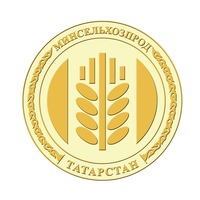 РЕСПУБЛИКИ ТАТАРСТАНМинсельхозпрод РТ приглашает студентов на молодёжный форум «Бизнес на селе – реальные возможности и перспективы развития»14 февраля в рамках выставки агропромышленного комплекса и перерабатывающей промышленности на территории выставочного центра «Казань Экспо» при поддержке Министерства сельского хозяйства и продовольствия РТ и Казанского государственного аграрного университета состоится молодёжный форум «Бизнес на селе – реальные возможности и перспективы развития». Участие в мероприятии примет первый заместитель министра сельского хозяйства и продовольствия РТ Наиль Залаков.На молодёжном форуме молодому поколению представят проекты «Ребрендинг социальных сетей министерства» и «Музей-мастерская пчеловодства в школе». Кроме того, будет презентация геймифицированной платформы «Фермополис» от генерального директора ООО «Фермополис» Наврузы Тулкуновой. Проект напрямую связывает фермеров с потребителями. Люди ежедневно занимаются выращиванием продуктов в игровой форме. Одновременно в реальности на настоящей ферме выращиваются те же продукты. В итоге игроки получают свежую фермерскую продукцию в 1,5-2 раза дешевле, чем в розничных сетях.В рамках форума рассмотрят наиболее актуальные для студентов и молодых специалистов сельхозпроизводства вопросы. Мероприятие направлено на выявление и поддержку талантливой молодёжи, вовлечение её в процесс разработки и реализации бизнес-проектов по развитию сельских территорий.Приглашаем всех желающих принять участие в работе молодёжного форума 14 февраля в 10.00.Место проведения: МВЦ «Казань Экспо», Лаишевский район, с. Большие Кабаны, ул. Выставочная, д.1, Павильон № 1, конференц-зал № 3.Татарская версия новости: http://agro.tatarstan.ru/tat/index.htm/news/1679100.htmПресс-служба Минсельхозпрода РТ